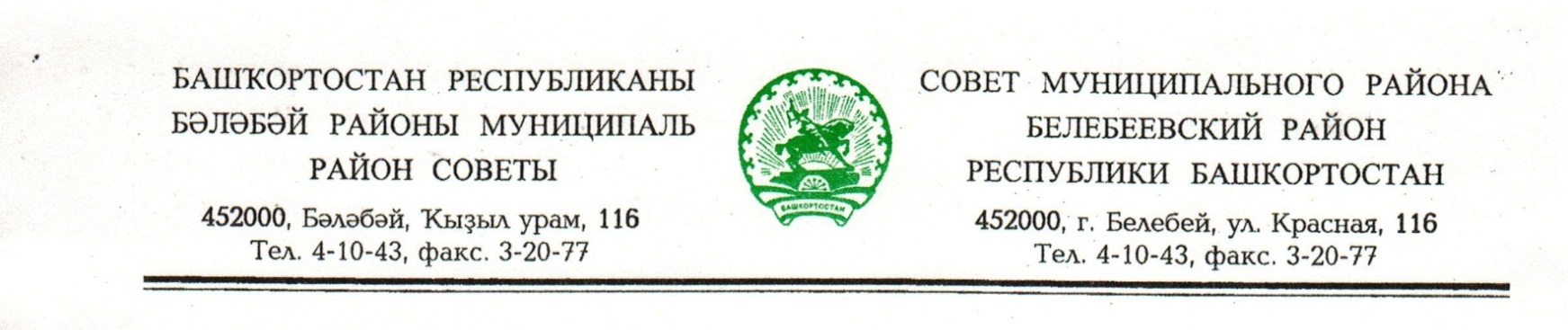 KАРАР                                                                       РЕШЕНИЕ«27» май 2016 й.                               № 648                     «27» мая 2016 г.Об утверждении Порядка размещения сведений о доходах, об имуществеи обязательствах имущественного характера депутатов Совета муниципального районаБелебеевский район Республики Башкортостани членов их семейна официальном сайте муниципального района Белебеевский район Республики Башкортостан и предоставления этих сведений федеральным и республиканским средствам массовой информации для опубликованияВ соответствии с пунктом 6 статьи 8 Федерального закона от 25 декабря 2008 года № 273-ФЗ «О противодействии коррупции» Совет муниципального района Белебеевский район Республики БашкортостанРЕШИЛ:Утвердить прилагаемый Порядок размещения сведений о доходах, об имуществе и обязательствах имущественного характера депутатов Совета муниципального районаБелебеевский район Республики Башкортостан сведений о доходах, расходах, об имуществе и обязательствах имущественного характераи членов их семей на официальном сайте муниципального района Белебеевский район Республики Башкортостан и предоставления этих сведений федеральным и республиканским средствам массовой информации для опубликования.Председатель Совета	   С.С. ГубаевПорядокразмещения сведений о доходах, об имуществе и обязательствах имущественного характера депутатов Совета муниципального районаБелебеевский район Республики Башкортостан сведений о доходах, расходах, об имуществе и обязательствах имущественного характера и членов их семей на официальном сайте муниципального района Белебеевский район Республики Башкортостан и предоставления этих сведений федеральным и республиканским средствам массовой информации для опубликования1. Настоящим Порядком устанавливаются обязанности Аппарата Совета муниципального района Белебеевский район Республики Башкортостан (далее –Аппарат Совета) по размещению сведений о доходах, расходах, об имуществе и обязательствах имущественного характера депутатов Совета муниципального района Белебеевский район Республики Башкортостан, их супруг (супругов) и несовершеннолетних детей (далее - сведения о доходах, об имуществе и обязательствах имущественного характера) на официальном сайте муниципального района Белебеевский район Республики Башкортостан (далее - официальный сайт), а также по предоставлению этих сведений федеральным и республиканским средствам массовой информации для опубликования в связи с их запросами (далее - средства массовой информации).2. Требования о размещении сведений о доходах, об имуществе и обязательствах имущественного характера устанавливаются к должностям:- председатель Совета муниципального района Белебеевский район Республики Башкортостан;- заместитель председателя Совета муниципального района Белебеевский район Республики Башкортостан.3. На официальном сайте размещаются и средствам массовой информации предоставляются для опубликования следующие сведения о доходах, об имуществе и обязательствах имущественного характера:а) перечень объектов недвижимого имущества депутата Совета муниципального района Белебеевский район Республики Башкортостан, его супруги (супруга) и несовершеннолетних детей на праве собственности или находящихся в их пользовании, с указанием вида, площади и страны расположения каждого из них;б) перечень транспортных средств, принадлежащих на праве собственности депутата Совета муниципального района Белебеевский район Республики Башкортостан, его супруге (супругу) и несовершеннолетним детям, с указанием вида и марки;в) декларированный годовой доход депутата Совета муниципального района Белебеевский район Республики Башкортостан, его супруги (супруга) и несовершеннолетних детей.3. В размещаемых на официальном сайте и предоставляемых средствам массовой информации для опубликования сведениях о доходах, об имуществе и обязательствах имущественного характера запрещается указывать:а) иные сведения (кроме указанных в пункте 2 настоящего Порядка) о доходах депутата Совета муниципального района Белебеевский район Республики Башкортостан, его супруги (супруга) и несовершеннолетних детей об имуществе, принадлежащем на праве собственности названным лицам, и об их обязательствах имущественного характера;б) персональные данные супруги (супруга), детей и иных членов семьи депутата Совета муниципального района Белебеевский район Республики Башкортостан;в) данные, позволяющие определить место жительства, почтовый адрес, телефон и иные индивидуальные средства коммуникации депутата Совета муниципального района Белебеевский район Республики Башкортостан, его супруги (супруга), детей и иных членов семьи;г) данные, позволяющие определить местонахождение объектов недвижимого имущества, принадлежащих депутату Совета муниципального района Белебеевский район Республики Башкортостан, его супруге (супругу), детям, иным членам семьи на праве собственности или находящихся в их пользовании;д) информацию, отнесенную к государственной тайне или являющуюся конфиденциальной.4. Срок  размещения  сведений о доходах, об имуществе и обязательствах имущественного характера, указанных в пункте 2 настоящего Порядка, на официальном сайте составляет 14 рабочих дней со дня истечения срока, установленного для подачи справок о доходах, об имуществе и обязательствах имущественного характера депутатами Совета муниципального района Белебеевский район Республики Башкортостан.5.Аппарат Совета:а) в 3-дневный срок со дня поступления запроса от средства массовой информации сообщает о нем депутату Совета муниципального района Белебеевский район Республики Башкортостан, в отношении которого поступил запрос;б) в 7-дневный срок со дня поступления запроса от средства массовой информации обеспечивает предоставление ему сведений, указанных в пункте 2 настоящего Порядка, в том случае, если запрашиваемые сведения отсутствуют на официальном сайте.6. Аппарат Совета несет в соответствии с законодательством Российской Федерации ответственность за несоблюдение настоящего Порядка, а также за разглашение сведений, отнесенных к государственной тайне или являющихся конфиденциальными.УТВЕРЖДЕНрешениемСовета муниципального района Белебеевский район Республики Башкортостан от  27 мая 2016 г. № 648